Организация проектной и исследовательской деятельности студентов на кафедре туризма факультета сервиса и рекламыЛ.Ф. МатвееваГлавная функция современного преподавателя – управление процессом обучения, воспитания и развития творчества студента. Особую значимость приобретает организация проектной и исследовательской деятельности, так как она выступает фактором саморазвития, самоопределения, оказывает существенное влияние на личностно-профессиональное становление. На протяжении нескольких лет студенты факультета сервиса и рекламы специализации «Туризм»  занимают призовые места на олимпиадах и конференциях  разного уровня.  В ноябре 2011 года студенты кафедры туризма факультета сервиса и рекламы ИГУ приняли участие во II туре ЕВРАЗИЙСКОЙ СТУДЕНЧЕСКОЙ ОЛИМПИАДЫ «ТЕХНОЛОГИИ СЕРВИСА - 2011». В рамках тура проводился конкурс индивидуальных творческих проектов по одной из 12 номинаций туристских и сервисных технологий. География участников была обширна: Москва, Санкт-Петербург, Ростов-на-Дону, Сочи, Екатеринбург, Красноярск, Кызыл, Владивосток и др.; были представлены регионы – Карелия, Северный Кавказ, Южная Россия, Урал, Алтай, Сибирь и Дальний Восток.В двух номинациях из пяти студенты ИГУ заняли все призовые места. В номинации «Проект тура выходного дня по региону» I место присуждено Елшиной Виктории, студентке 5 курса;  II место – Марышкину Даниилу, студенту 4 курса; III место заняла Мартынова Маргарита, студентка 5 курса. В номинации «Проект многодневного тура» I место присуждено Юдину Алексею, студенту 2 курса.Индивидуальный творческий проект выполнялся студентом самостоятельно, научное руководство осуществляли заведующий кафедрой туризма доцент Дроков Владислав Викторович и преподаватель кафедры туризма доцент Матвеева Любовь Федоровна. Тема каждого индивидуального творческого проекта соответствовала конкретной номинации и отражала актуальные проблемы социально-культурного сервиса и туризма.Основным требованием к результатам, полученным в ходе разработки индивидуального творческого проекта, являлась их инновационность и практическая значимость. В тексте каждого проекта были отражены анализ положения дел в отрасли туризма региона; концепция, модель, технология и программа деятельности с конкретными предложениями, организационными или производственными решениями; рекомендации по использованию материалов и результатов проектной деятельности в практике туризма. По отдельным проектам был представлен акт об апробации и внедрении на конкретном предприятии.Критериями оценки проектов явились: актуальность проекта для практики индустрии туризма или гостеприимства; наличие новых технологических решений, значимых для социокультурной и производственной сферы сервиса, рекомендованных к апробации и внедрению; ясность, логичность, научность изложения. Важным требованием к проекту являлись обоснованность и аргументированность выводов и предложений, которые должны отвечать на поставленные в работе задачи, решаемые студентом в ходе самостоятельной творческой деятельности. Структура и содержание каждого индивидуального творческого проекта определялись его целями и задачами.В мае 2011 года команда студентов факультета сервиса и рекламы ИГУ приняла активное участие в ОБЛАСТНОЙ ОЛИМПИАДЕ ПО КУЛЬТУРОЛОГИИ «СИБИРЯКИ В КУЛЬТУРНОЙ ЖИЗНИ СТРАНЫ», посвященной 75-летию Иркутской области, и по результатам трех этапов вышла на 1 место, опередив несколько ведущих вузов Иркутска.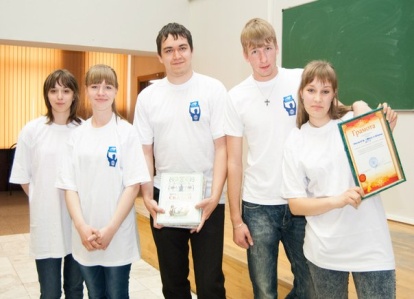 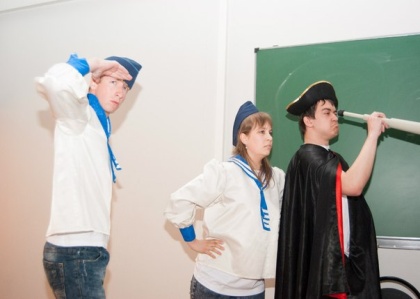 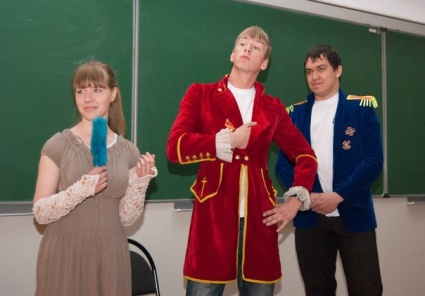 В начале нового учебного года наши студенты снова активно включились в подготовку проектов. Омский государственный институт сервиса совместно с Министерством образования Омской области объявил о проведении РЕГИОНАЛЬНОЙ ОЛИМПИАДЫ «БЕЗОПАСНОСТЬ ЖИЗНЕДЕЯТЕЛЬНОСТИ. ОБЕСПЕЧЕНИЕ БЕЗОПАСНОСТИ В ТУРИЗМЕ» 25 сентября 2012 года в г. Омске. Олимпиада включала три направления: конкурс научно-исследовательских работ,  творческие работы по номинациям, командные соревнования по туристской технике.Основными соперниками наших ребят стали студенты Уфимской государственной академии экономики и сервиса, Кузбасского государственного технического университета, Сибирского государственного университета физической культуры, Владимирского государственного университета, Омского государственного института сервиса, Дагестанского государственного технического университета, Югорского государственного университета, и др.Научно-исследовательскую работу «Обеспечение безопасности туристов в экстремальном туре по Байкало-Монгольской Азии», ставшую абсолютным победителем в заочном туре Региональной олимпиады в номинации «Здоровье и безопасность в туризме и других сферах деятельности человека», подготовили студенты 3 и 5 курса  ИГУ Мартынова Екатерина,  Марышкин Даниил, Мельников Иван, Юдин Алексей.Байкало-Монгольская Азия — это регион, богатый памятниками природы, истории и культуры. Регион имеет огромные возможности для организации научно-познавательных, экологических, этнографических, исторических и приключенческих туров. Проекты и реализация трансконтинентальных маршрутов открывают большие возможности для развития активных видов туризма - приключенческого, экстремального, автотуризма и др.Продукт большинства туристских компаний Иркутской области отличается однообразностью предложения. В то же время отмечается рост спроса на эксклюзивные маршруты, связанные в первую очередь с приключенческим туризмом. Одна из тенденций внутреннего туризма - туры повышенной сложности, где человеку предлагается испытать себя в экстремальных условиях. Не следует забывать, что туризм в нашем регионе — дорогой, ввиду высокой транспортной составляющей. Поэтому только уникальность предложения, продуманность деталей и обеспечение безопасности могут гарантировать успех данных проектов.Маршрут нового многодневного тура протяженностью 1500 км проходит в месте пересечения древнейших цивилизаций, шелковых путей и вьючных караванов. Семидневное путешествие включает интереснейшие участки бездорожья среди прибайкальских и забайкальских хребтов, уникальные природные и исторические места Прибайкалья и республики Бурятия.Проект студентки 3 курса ИГУ  Абрамкиной Татьяны «Гурман – гостям Сибири – дары тайги и озера Байкал. Гастрономическая составляющая регионального турпродукта» в номинации «Туристский бренд нашего края»  также занял 1 место.  «Уникальность страны во многом заключается в традициях кухни и гостеприимства», – говорит Анне Лиз Соренсен (AnneLise Sorensen), редактор туристического справочника. По ее мнению, лучший способ познать новую культуру - отобедать с местным жителем. «Это первый шаг к тому, чтобы тебя воспринимали как друга, а не как пришельца». Кулинарное искусство всегда тесно связано с природными условиями региона, с историей и традициями. Обычаи и традиции местного населения Байкальского региона своими корнями уходят к культурному наследию древних народов, населявших в прошлом территорию современного Прибайкалья. Поэтому гостям из разных стран или местным туристам, путешествующим с гастрономическими целями, чаще всего будет предложена традиционная кухня Байкальского региона, которую можно условно разделить на бурятскую, русскую и «байкальскую».В этой же номинации работа  «Событийный  календарь как информационная и имиджевая поддержка для развития событийного туризма в Иркутской области» заняла 2 место. Подготовили работу студенты 3 курса Ударцева Кристина, Рудковская Дарья, Тропина Татьяна.Байкальский регион богат замечательными традициями, интересными событиями, памятными местами, талантливыми людьми. Зрелища вне зависимости от их содержания (концерты, выступления, соревнования, празднования) давно стали полноценным туристическим ресурсом, следовательно, организация приема желающих посетить или поучаствовать в зрелище гостей – обширное поле деятельности для туристических фирм. Однако еще не сформировалась  реальная индустрия событийного туризма, нет исследований по вопросу экономической эффективности этого вида рекреации. В программных документах по развитию туризма в Иркутской области событийный туризм рассматривается как основной инструмент обеспечения всесезонной загрузки инфраструктурных объектов туристско-рекреационного комплекса региона. Для его развития необходим узнаваемый и притягательный бренд Иркутской области как гостеприимного туристского региона, нужна более активная реклама рекреационных возможностей Прибайкалья, продвижение всеми средствами регионального турпродукта на внутренний и мировой рынки, заблаговременное формирование событийного календаря. Разработка событийного календаря, где должны быть представлены, согласованы и утверждены событийные мероприятия, приводятся их наименования, история, состав мероприятий, время и место их проведения, контактные телефоны и электронная почта организаторов, будет способствовать развитию событийного туризма в Иркутской области и Байкальском регионе.Индивидуальный творческий проект, занявший второе место в номинации «Здоровье и безопасность в туризме и других сферах деятельности человека», подготовила студентка 3 курса Венцель Анастасия. Исследование ресурсов экскурсионного загородного туризма по маршруту «Иркутск - Листвянка»  (Байкальский тракт) актуально, поскольку поселок Листвянка является одним из наиболее известных туристских центров Прибайкалья. Приоритетными формами туризма в рамках территории, примыкающей к Байкальскому тракту, рассматриваются культурно-познавательный всесезонный, приключенческий зимний и рекреационный всесезонный. Традиционные программы посещения Листвянки могут удачно дополнить  элементы научно-познавательного туризма. В настоящее время предоставляют неограниченные возможности для познавательного туризма история, этнография, культура, геология, природные комплексы, астрономические объекты  (обсерватории). Современная экскурсия должна включать в себя многие составляющие: это комфортабельный автобус или другой вид транспорта; профессиональный экскурсовод, способный удерживать внимание аудитории 6-9 часов в день; тематическая музыка и видео в автобусе; система анимаций в туристическом центре; этнографическое питание или национальная кухня; возможность купить в туристическом центре на память поделки, сувениры, изготовленные из сибирских минералов, из капа, бересты, кожи и металла, характерные для данной местности; сувениры, раздаваемые в автобусе от фирмы-организатора; познавательная игра с призами на обратной дороге и др.Предлагаемая тематическая экскурсия по содержанию исторически-природоведческая, ее участниками могут быть взрослые и дети, организованные группы, приезжающие туристы и городские жители. Непосредственному проведению экскурсии предшествует большая работа. Обязательными требованиями к организации экскурсионного обслуживания являются безопасность и сохранность имущества, охрана окружающей среды. Методическая разработка экскурсии прошла апробацию и внедрена в программу экскурсионного обслуживания многих турфирм города Иркутска.Проект «Организация туристического бивуака» представил студент  5 курса  Марышкин Даниил.Байкальский регион и входящая в его состав Байкальская природная территория обладают необходимым потенциалом как для охраны природы, так и для развития экологически ориентированного природопользования, прежде всего рекреационно-туристской деятельности. Эта территория характеризуется уникальным сочетанием природных ресурсов, главным из которых является озеро Байкал.В последние годы отчетливо наблюдается отсутствие  интереса у молодежи к событиям и жизнедеятельности внешнего мира. Отмечается рост преступности,  наркомании, бродяжничества. Все это актуализирует необходимость создания условий для реализации патриотических, приключенческих, военно-прикладных интересов молодежи. Самодеятельный спортивный туризм выступает средством реализации этих интересов.Пешие походы выходного дня стали самой массовой формой этого вида туризма. Именно в них начинается формирование туриста - человека разносторонне и гармонично развитого. В туристском походе вырабатываются сознательная дисциплина и настойчивость, умение преодолевать трудности в коллективной работе, столь необходимые каждому в общественной жизни. Туризм, как ничто другое, удовлетворяет стремление к новизне, необычайности, поискам, романтике. Кроме того, создаются условия для активного познания исторической, социально-культурной и природно-географической среды обитания.Как правило,  данный вид туризма характеризуется активными способами передвижения. При этом маршрут, состав туристской группы, снаряжение, обеспечение продуктами питания, способов передвижения и финансирование организуется самостоятельно, либо при поддержке туристскими клубами. Одной из важнейших особенностей походов является четкая организация и систематическое проведение. Особое внимание нужно уделить организации безопасности участников походов. В представленной работе были исследованы вопросы безопасности туристов во время остановки на отдых.Таким образом, научно-исследовательские и творческие проекты по тематике туристских технологий, которые выполняются студентами кафедры туризма в период обучения в вузе, позволяют актуализировать имеющийся или сформировавшийся  профессиональный опыт и оценить умение разрабатывать концепцию или модель туристского продукта, технологию его продвижения, продажи или функционирования, осуществлять и представлять результаты научно-проектировочной деятельности. Кафедра туризма факультета сервиса и рекламы ИГУ имеет также огромный потенциал в сфере сервисных технологий, где могут быть предложены проекты анимационной программы для отеля, программы управления персоналом отеля, рекламной политики отеля, инновационный проект реорганизации питания в отеле, продвижение конференц- и дополнительных услуг отеля, экскурсионное обслуживание в гостиничном комплексе  и др. 